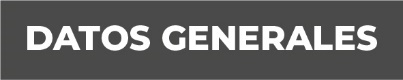 Nombre: Jorge Uriel Vázquez Benítez.Grado de Escolaridad: Licenciatura en Derecho; Maestría en Derecho Notarial.Cédula Profesional: 10350691 (Licenciatura); 12055906 (Maestría).  Teléfono de Oficina: 228 841 6170. Ext. 3031.Correo Electrónico: quejas@fiscaliaveracruz.gob.mxFormación Académica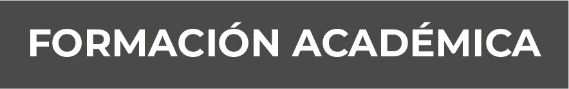 Año: 2004-2008Licenciatura en DerechoUniversidad VeracruzanaCampus XalapaAño: 2019-2020Maestría en Derecho NotarialEl Colegio de VeracruzXalapa, VeracruzTrayectoria Profesional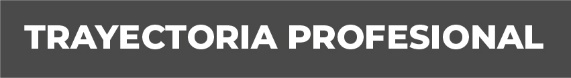 Año: 2006-2012Pasante y asesor jurídico en asuntos civiles y mercantiles, en Juzgados de Primera Instancia y Menores. Gestión de trámites en entidades públicas municipales y estatales.Año: 2012-2019Colaborador, abogado y proyectista en Notaría Pública número 33 de la Décima Primera Demarcación Notarial, con residencia en la Ciudad de Xalapa, Veracruz, Año: 2019-2022Colaborador, abogado y proyectista en Notaría Pública número 30 de la Vigésima Primera Demarcación Notarial, con residencia en la Ciudad y Puerto de Coatzacoalcos, Veracruz.Año: 2022-2023Jefe del Departamento de Quejas, en la Subdirección de Quejas y Denuncias de Contraloría General de la Fiscalía General del Estado de Veracruz.Año: 2023-actualSubdirector de Quejas y Denuncias de Contraloría General de la Fiscalía General del Estado de Veracruz. Conocimiento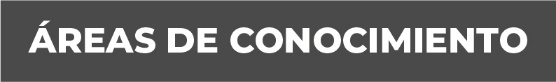 Derecho CivilDerecho MercantilDerecho NotarialDerecho Administrativo Derecho Fiscal Derecho AgrarioDerecho Penal